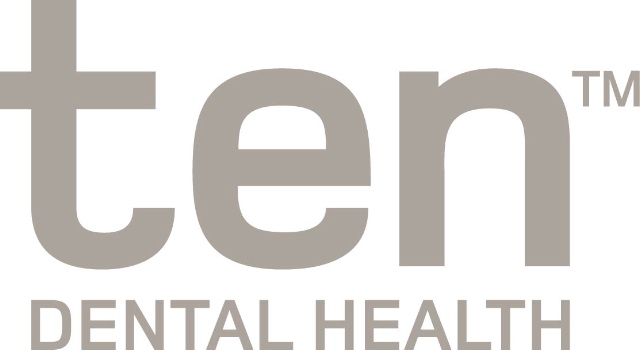 Specialist Treatment Referral FormPlease scan & email completed form to hello@tendental.com or post to Ten Dental, 10 The Pavement, London, SW4 0HY.  You can also use our online referral form in the Dentist Area at www.tendental.com. For further assistance, call us on 020 7622 7610Specialist Treatment Referral FormPlease scan & email completed form to hello@tendental.com or post to Ten Dental, 10 The Pavement, London, SW4 0HY.  You can also use our online referral form in the Dentist Area at www.tendental.com. For further assistance, call us on 020 7622 7610Referring Dentist DetailsFirst NameSurnameTelephoneEmailReferring Dentist DetailsFirst NameSurnameTelephoneEmailReferring Dentist DetailsFirst NameSurnameTelephoneEmailPractice AddressPostcodePractice AddressPostcodePatient DetailsFirst NameSurnameTelephoneEmailD.O.BPatient DetailsFirst NameSurnameTelephoneEmailD.O.BPatient DetailsFirst NameSurnameTelephoneEmailD.O.BHome AddressPostcodeHome AddressPostcodeReferral for Please Tick Implants Endodontics Restorative Dentistry Denture Service Perodontics Orthodontics Perodontics Orthodontics Children’s Dentistry  Oral surgeryReasons for referral/patient’s complaintReasons for referral/patient’s complaintReasons for referral/patient’s complaintTeeth Please Tick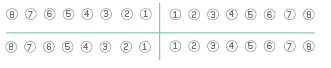 Teeth Please Tick                                                            Yes       NoX-ray to be returned?                               Patient for consultation only                                                                               Yes       NoX-ray to be returned?                               Patient for consultation only                                                                               Yes       NoX-ray to be returned?                               Patient for consultation only                   How would you like to be notified of the referral patient’s progress? Email         Post        PhoneHow would you like to be notified of the referral patient’s progress? Email         Post        PhoneOur referral charterAt the end of the specified treatment, we will return your patients back to you for their continued dental care.  We have a strict policy of not taking on any patient who has been referred to us by another practice.We will keep you informed at the beginning and the end of the treatment. If the patient has only been referred for assessment planning, a letter will be sent back to you as soon as possible.Please feel free to contact the practice at any time if you have any questions or queries or if you would like to discuss any aspect of the treatment. Signature                                                                                         DateOur referral charterAt the end of the specified treatment, we will return your patients back to you for their continued dental care.  We have a strict policy of not taking on any patient who has been referred to us by another practice.We will keep you informed at the beginning and the end of the treatment. If the patient has only been referred for assessment planning, a letter will be sent back to you as soon as possible.Please feel free to contact the practice at any time if you have any questions or queries or if you would like to discuss any aspect of the treatment. Signature                                                                                         DateOur referral charterAt the end of the specified treatment, we will return your patients back to you for their continued dental care.  We have a strict policy of not taking on any patient who has been referred to us by another practice.We will keep you informed at the beginning and the end of the treatment. If the patient has only been referred for assessment planning, a letter will be sent back to you as soon as possible.Please feel free to contact the practice at any time if you have any questions or queries or if you would like to discuss any aspect of the treatment. Signature                                                                                         DateOur referral charterAt the end of the specified treatment, we will return your patients back to you for their continued dental care.  We have a strict policy of not taking on any patient who has been referred to us by another practice.We will keep you informed at the beginning and the end of the treatment. If the patient has only been referred for assessment planning, a letter will be sent back to you as soon as possible.Please feel free to contact the practice at any time if you have any questions or queries or if you would like to discuss any aspect of the treatment. Signature                                                                                         DateOur referral charterAt the end of the specified treatment, we will return your patients back to you for their continued dental care.  We have a strict policy of not taking on any patient who has been referred to us by another practice.We will keep you informed at the beginning and the end of the treatment. If the patient has only been referred for assessment planning, a letter will be sent back to you as soon as possible.Please feel free to contact the practice at any time if you have any questions or queries or if you would like to discuss any aspect of the treatment. Signature                                                                                         Date